საქართველოს საკონსტიტუციო სასამართლო ჰომოსექსუალების სამსახურში   საქართველოს საკონსტიტუციო სასამართლო რომ ქართველი ხალხისა და ქვეყნის სამსახურში არ დგას, ეს წლების მანძილზე გამოჩნდა. ასე იყო ნაცების დროს, რის დასტურადაც უამრავი მაგალითის მოყვანა შეიძლება და, სამწუხაროდ, ასეა ქოცების დროსაც. ის ფაქტი რომ „ქართულ ოცნებაში“ არც თუ მცირედ არიან გულანთებული მამულიშვილები, ეს არ უხნით მათ პასუხისმგებლობას ყველა იმ ანტიქართულ გადაწყვეტილებასთან დაკავშირებით, რასაც დღვანდელი ხელისუფლების შტოები ჩადიან, იმიტომ, რომ არ ისმის ამ მამულიშვილთა მამულიშვილური და მამხილებელი ხმა. ამგვარად, სულ უფრო აშკარა ხდება, რომ „ქართული ოცნება“ ქართველ ხალხს იმედებს უცრუებს და ნელ-ნელა „ქართულ ცრუობად“  იქცევა. სხვა მრავალ მაგალითთან ერთად ამის მაგალითია ის ფაქტიც, რომ სულ ახლახან საქართველოს საკონსტიტუციო სასამართლომ ასიამოვნა ჰომოსექსუალიზმის აპოლოგეტებს და „არაკონსტიტუციურად ცნო საქართველოს შრომის, ჯანმრთელობისა და სოციალური დაცვის მინისტრის 2000 წლის 5 დეკემბრის N241/ნ N1 დანართის 24-ე მუხლის და 2007 წლის 27სექტემბრის N282/ნ ბრძანების N1 დანართის მე-18 მუხლის მე-2 პუნქტი“, (http://www.epn.ge/?p=4337) რომელიც უკრძალავდა ჰომოსექსუალებს დონორობას. ამგვარად, ჰომოსექსუალებს ნება ეძლევათ გახდენ დონორები. ამ გადაწყვეტილების მიღებისას საკონსტიტუციო სასამართლოს ძირითადი არგუმენტი იყო „თანაბარუფლებიანობა“ და  „განვითარების თანასწორი უფლება“. სრულიად აშკარაა რომ ეს კონსტიტუციური ნორმები ამ კოპნკრეტულ შემთხვევასთან დაკავშირებით სრულიად არაადექვატურადაა მოხმობილი. 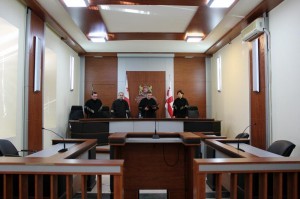    მაგალითისათვის მოვიყვანთ იმ ფაქტს, რომ აშშ-ში, თუ მამაკაცს თავისი ცხოვრების მანძილზე ერთხელ მაინც ჰქონდა  კავშირი მამაკაცთან (ე.წ. MSM კატეგორია), მას მთელი სიცოცხლის მანძილზე ეკრძალება დონორობა, რადგან მიიჩნევა არასაიმედო, მაღალი რისკ-ფაქტორის მატარებელ სუბიექტად. დააკვირდით: მთელი სიცოცხლის მანძილზე! ეს ფაქტი მეტად მეტყველია. აშშ ხომ უმცირესობათა უფლებების დაცვის მებაირახტრეა, მაგრამ ის საფრთხე და ის რისკები, რაც მომდინარეობს ჰომოსექსუალთა დონორობიდან, საზოგადოების ინტერესებიდან გამომდინარე, გადაწონის თანაბარუფლებიანობასა და სხვა ნებისმიერ უფლებებს. ისიც უნდა აღინიშნოს, რომ აშშ არ არის გამონაკლისი და დონორობასთან დაკავშირებით მსგავსი ნორმებია დაწესებული კანადასა და მთელ რიგ სხვა ქვეყნებშიც.    იმასთან დაკავშირებით, რომ ჰომოსექსუალიზმი მაღალი რისკ-ფაქტორის მატარებელი პათოლოგიაა, გთავაზობთ ამონარიდს წიგნიდან „ანტისოდომია“ (გვ. 12-15) (იხ. http://religia.ge/zigni_Antisodomia.pdf):2. ჰომოსექსუალიზმი პათოლოგიაა   სამეცნიერო სტატისტიკა ამბობს, რომ 2-2.5% ადამიანებს აქვთ ჰომოსექსუალური ფანტაზიები, მაგრამ ეს ჯერ კიდევ არ ნიშნავს, რომ ისინი ჰომოსექსუალები არიან. მათი რაოდენობა, ვინც ჰომოსექსუალურ პარქტიკას ეწევა, 1%-ზე ნაკლებია. აშშ-ს დღევანდელი სტატისტიკა გვეუბნება, რომ აშშ-ს  მოსახლეობის 3% თავს სექსუალურ უმცირესობებს განაკუთვნებს. მათ შორის არიან ისინიც, რომლებიც არ არიან ჰომოსექსუალური პრაქტიკით დაკავებულნი, არამედ გარკვეული ლტოლვისა თუ სხვა მოსაზრებების გამო განაკუთვნებენ თავს ჰომოსექსუალებს. რელაური გათვლებით აშშ-ში ჰომოსექსუალური ორიენტაციის წარმომადგენლები დაახლოებით მოსახლეობის 1%-ს შეადგენს.    ჰომოსექსუალიზმი დაავადებათა სანერგეა. შიდსი პირველად დაფიქსირდა 1981 წელს. იგი დაუფიქსირდა MSM  კატეგორიის (მამაკაცი, რომელსაც მამაკაცთან ჰქონდა სექსი) ჰომოსექსუალს. აშშ-ში შიდსით დაავადებულთაგან 24% ქალია, 76%- კაცი.  ჯანდაცვის ორგანიზაციის გამოკვლევით დასახელებული 76%-დან 67% მხოლოდ MSM კატეგორიისაა, რაც იმაზე მეტყველებს, რომ შიდსი, ძირითადად, ჰომოსექსუალური პრობლემაა. (საერთო სტატისტიკით, შიდსით დაავადებულთაგან 76% ჰომოსექსუალია). ეს რომ ჰეტეროსექსუალური პრობლემაც იყოს, მაშინ გადანაწილება დაახლოებით თანაბარი იქნებოდა. მართალია, ნარკომანიაც იწვევს შიდსით დაავადების რისკ-ფაქტორის გაზრდას, მაგრამ MSM კატეგორიის ჰომოსექსუალთა რისკ-ფაქტორი 10-ჯერ აღემატება ნარკომანთა რისკ-ფაქტორს.    ჯერ კიდევ 3 ათეული წლის წინ მსოფლიო ჯანდაცვის ორგანიზაციის მიერ გამოქვეყნებულ ავადმყოფობათა ნუსხაში ჰომოსექსუალიზმი პათოლოგიად იყო მიჩნეული. ჰომოსექსუალთა ზეწოლით ჰომოსექსუალიზმი ამ ნუსხიდან ამოიღეს. მაგრამ, ცხადია, ამით ჰომოსექსუალიზმის პათოლოგიური ბუნება არ შეცვლილა. მრავალი სამედიცინო გამოკვლევა ადასტურებს, რომ ჰომოსექსუალიზმი პათოლოგიაა. ერთ-ერთი ასეთი გამოკვლევა, რომლის გასაიდუმლოებასაც საგულდაგულოდ ცდილობენ, არის ის ფაქტი, რომ ჰომოსექსუალი მამაკაცის ჰიპოფიზის (hypophisis) ზომა 4-ჯერ აღემატება ნორმალური ადამიანისას. მედიცინაში მიჩნეულია, რომ თუ პაციენტს ჰიპოფიზი 15-20%-ით გაეზარდა, ეს უკვე პათოლოგიაა. თუ ორჯერ გაეზარდა, მაშინ უკვე ქირურგიული ჩარევა, ჰიპოფიზეკტომია ხდება. ჰომოსექსუალებს კი 4-ჯერ, ანუ 400%-ით აქვთ გაზრდილი.   შედარებისათვის მოვიყვანთ, რომ ორსულ ქალებს ჰიპოფიზი ზოგჯერ თითქმის 2-ჯერ ეზრდებათ, ვინაიდან მან უნდა უზრუნველყოს არა მხოლოდ დედის, არამედ ნაყოფის ნორმალური განვითარებაც. ისიც ცნობილია, რომ ორსულ ქალებს ემოციონალური აღქმის უნარი რამდენადმე ეცვლებათ (ე.წ. მიზეზიანობა). ახლა წარმოიდგინეთ, თუ როგორ აქვს დამახინჯებული ემოციონალური აღქმა ადამიანს, რომელიც ორსულ ქალზე 2-ჯერ მეტ ჰორმონებს გამოიმუშავებს. იგი ძლიერ ჰორმონალურ დარტყმას განიცდის. ეს, რა თქმა უნდა, პათოლოგიაა. ასეთი ადამიანები უმაღლეს ხელისუფლებაში კი არა, ადამიანთა მცირე ჯგუფის სამართავადაც არ გამოდგებიან, იმდენად დამახინჯებული აქვთ მათ რეალობის აღქმის უნარი, იმდენად არაადეკვატურია მათი რეაქცია და არ აქვთ ადეკვატური გადაწყვეტრილების მიღების უნარი. ჩვენ არ ვამბობთ, რომ ჰომოსექსუალები უნდა იდევნებოდნენ, არამედ ვამბობთ, რომ ისინი სამედიცინო, ფსიქოლოგიურ და სულიერ მკურნალობას საჭიროებენ. ისინი განკურნებამდე, როგორც არაქმედითუნარიანნი და არაადეკვატურნი, ისევე, როგორც, ვთქვათ, ფსიქიკური აშლილობის მქონე ავადმყოფები, არ შეიძლება დაშვებულ იქნენ ხელმძღვანელ თანამდებობებზე. აი, ასეთი მეტად საგულისხმო სამედიცინო ფაქტის დამალვა სურთ ჰომოსექსუალთა პატრონებს და მრავალმა მედიკოსმაც კი არ იცის ამის შესახებ.    აშშ-ს სტატისტიკა სხვა საინტერესო ფაქტებსაც გვაწვდის: ჰომოსექსუალ მამაკაცთა სიცოცხლის საშუალო ხანგრძლიობა 45-47 წელია, მათგან მხოლოდ 3% თუ აღწევს 47 წელს, მაშინ როდესაც  სიცოცხლის საშუალო ხანგრძლიობა აშშ-ში 78 წელია. არის გამოკვლევა, რომელიც ადასტურებს: გამოკითხულ მამაკაც ჰომოსექსუალთაგან 24%-ს ჰყავდა 100 პარტნიორზე მეტი, 40%-ს - 500-ზე მეტი, ხოლო 28%-ს 1000 პარტნიორზე მეტი. ესეც არის ჰომოსექსუალთა უკიდურესად აღგზნებული ემოციური მდგომარეობის შედეგი: მუდმივი დაუკმაყოფილებლობისა და უკმარობის გრძნობა მათ თან სდევთ.   კიდევ მრავალი მაგალითი შეგვიძლია მოვიყვანოთ სტატისტიკიდან თუ სამედიცინო მეცნიერული დასკვნებიდან. ჰომოსექსუალები ჰეტეროსექსუალებზე უფრო ხშირად ჩადიან მკვლელობებსა და თვითმკვლელობებს, ავადდებიან ბ და ც ჰეპატიტით, სიფილისით და მრავალი სხვა სისხლით გადამდები სიცოცხლისთვის საშიში დაავადებით. აშშ-ში, მაგალითისათვის, თუ მამაკაცს თავისი ცხოვრების მანძილზე ერთხელ მაინც ჰქონდა  კავშირი მამაკაცთან, მას მთელი სიცოცხლის მანძილზე ეკრძალება დონორობა, რადგან მიიჩნევა არასაიმედო, მაღალი რისკ-ფაქტორის მატარებელ სუბიექტად, დააკვირდით: მთელი სიცოცხლის მანძილზე! ეს ფაქტი მეტად მეტყველია. მსგავსი ნორმებია დაწესებული დონორობასთან დაკავშირებით მთელ რიგ სხვა ქვეყნებშიც.მართლმადიდებელ მშობელთა კავშირის სახელითა. უნგიაძე